CLARITY HMIS: HHS-PATH STATUS ASSESSMENT FORMUse block letters for text and bubble in the appropriate circles.Please complete a separate form for each household member.CLIENT NAME OR IDENTIFIER:_______________________________________________PROJECT STATUS DATE​ ​[All Clients]     Month                 Day                           Year CONNECTION WITH SOAR ​[Heads of Households and Adults]  PATH STATUS [If not at intake] PHYSICAL DISABILITY ​[All Clients] DEVELOPMENTAL DISABILITY ​[All Clients]  CHRONIC HEALTH CONDITION ​[All Clients] HIV-AIDS ​[All Clients]  MENTAL HEALTH PROBLEM ​[All Clients] SUBSTANCE ABUSE PROBLEM ​[All Clients] DOMESTIC VIOLENCE [All Clients] MONTHLY INCOME AND SOURCES ​[Head of Household and Adults] RECEIVING NON­CASH BENEFITS​ ​[Head of Household and Adults] COVERED BY HEALTH INSURANCE ​[All Clients] CURRENTLY ENROLLED IN SCHOOL? ​[Head of Household and Adults] 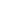 Signature of applicant stating all information is true and correct 	Date    ­   ­ ○ No○ Client doesn’t know ○ Yes ○Client refused ○ Yes ○Data not collected Date of Status Determination ____/______/____Client Became Enrolled in PATH ○No Client Became Enrolled in PATH ○Yes IF “NO” TO ENROLLED IN PATH IF “NO” TO ENROLLED IN PATH IF “NO” TO ENROLLED IN PATH Reason Not Enrolled○Client was found ineligible for PATHReason Not Enrolled○Client was not enrolled for other reason(s)Reason Not Enrolled○Unable to locate client ○No No No ○ Client doesn’t know ○Yes Yes Yes ○ Client refused ○Yes Yes Yes ○ Data not collected IF “YES” TO PHYSICAL DISABILITY – SPECIFY  IF “YES” TO PHYSICAL DISABILITY – SPECIFY  IF “YES” TO PHYSICAL DISABILITY – SPECIFY  IF “YES” TO PHYSICAL DISABILITY – SPECIFY  IF “YES” TO PHYSICAL DISABILITY – SPECIFY  IF “YES” TO PHYSICAL DISABILITY – SPECIFY  Expected to be of long-continued and indefinite duration?Expected to be of long-continued and indefinite duration?○No ○Client doesn’t know Expected to be of long-continued and indefinite duration?Expected to be of long-continued and indefinite duration?○Yes ○Client refused Expected to be of long-continued and indefinite duration?Expected to be of long-continued and indefinite duration?○Yes ○Data not collected ○No ○ Client doesn’t know ○Yes ○ Client refused ○Yes ○ Data not collected ○No No No ○ Client doesn’t know ○Yes Yes Yes ○ Client refused ○Yes Yes Yes ○ Data not collected IF “YES” TO CHRONIC HEALTH CONDITION – SPECIFYIF “YES” TO CHRONIC HEALTH CONDITION – SPECIFYIF “YES” TO CHRONIC HEALTH CONDITION – SPECIFYIF “YES” TO CHRONIC HEALTH CONDITION – SPECIFYIF “YES” TO CHRONIC HEALTH CONDITION – SPECIFYIF “YES” TO CHRONIC HEALTH CONDITION – SPECIFYExpected to be of long-continued and indefinite duration?Expected to be of long-continued and indefinite duration?○No ○Client doesn’t know Expected to be of long-continued and indefinite duration?Expected to be of long-continued and indefinite duration?○Yes ○Client refused Expected to be of long-continued and indefinite duration?Expected to be of long-continued and indefinite duration?○Yes ○Data not collected ○No ○ Client doesn’t know ○Yes ○ Client refused ○Yes ○ Data not collected ○No No No ○ Client doesn’t know ○Yes Yes Yes ○ Client refused ○Yes Yes Yes ○ Data not collected IF “YES” TO MENTAL HEALTH CONDITION – SPECIFYIF “YES” TO MENTAL HEALTH CONDITION – SPECIFYIF “YES” TO MENTAL HEALTH CONDITION – SPECIFYIF “YES” TO MENTAL HEALTH CONDITION – SPECIFYIF “YES” TO MENTAL HEALTH CONDITION – SPECIFYIF “YES” TO MENTAL HEALTH CONDITION – SPECIFYExpected to be of long-continued and indefinite duration?Expected to be of long-continued and indefinite duration?○No ○Client doesn’t know Expected to be of long-continued and indefinite duration?Expected to be of long-continued and indefinite duration?○Yes ○Client refused Expected to be of long-continued and indefinite duration?Expected to be of long-continued and indefinite duration?○Yes ○Data not collected ○No ○ Both alcohol and drug abuse  Both alcohol and drug abuse  Both alcohol and drug abuse ○Alcohol abuse ○ Client doesn’t know  Client doesn’t know  Client doesn’t know ○Alcohol abuse ○ Client refused  Client refused  Client refused ○Drug abuse ○ Data not collected  Data not collected  Data not collected IF “ALCOHOL ABUSE” “DRUG ABUSE” OR “BOTH ALCOHOL AND DRUG ABUSE” – SPECIFY IF “ALCOHOL ABUSE” “DRUG ABUSE” OR “BOTH ALCOHOL AND DRUG ABUSE” – SPECIFY IF “ALCOHOL ABUSE” “DRUG ABUSE” OR “BOTH ALCOHOL AND DRUG ABUSE” – SPECIFY IF “ALCOHOL ABUSE” “DRUG ABUSE” OR “BOTH ALCOHOL AND DRUG ABUSE” – SPECIFY IF “ALCOHOL ABUSE” “DRUG ABUSE” OR “BOTH ALCOHOL AND DRUG ABUSE” – SPECIFY IF “ALCOHOL ABUSE” “DRUG ABUSE” OR “BOTH ALCOHOL AND DRUG ABUSE” – SPECIFY Expected to be of long-continued and indefinite duration? Expected to be of long-continued and indefinite duration? ○No ○Client doesn’t know Expected to be of long-continued and indefinite duration? Expected to be of long-continued and indefinite duration? ○Yes ○Client refused Expected to be of long-continued and indefinite duration? Expected to be of long-continued and indefinite duration? ○Yes ○Data not collected Domestic Violence Victim/Survivor  ○No Domestic Violence Victim/Survivor  ○Yes If “YES” to DOMESTIC VIOLENCE VICTIM/ SURVIVOR- COMPLETE If “YES” to DOMESTIC VIOLENCE VICTIM/ SURVIVOR- COMPLETE If “YES” to DOMESTIC VIOLENCE VICTIM/ SURVIVOR- COMPLETE LAST OCCURRENCE LAST OCCURRENCE  ____/____/__________ Are you currently fleeing?○YesAre you currently fleeing?○NoAre you currently fleeing?○ Client doesn’t know Are you currently fleeing?○ Client refused Are you currently fleeing?○ Data not collected ○No No No No No ○Client doesn’t know Client doesn’t know ○Yes Yes Yes Yes Yes ○Client refused Client refused ○Yes Yes Yes Yes Yes ○Data not collected Data not collected IF “YES” TO INCOME FROM ANY SOURCE – INDICATE ALL SOURCES THAT APPLY  IF “YES” TO INCOME FROM ANY SOURCE – INDICATE ALL SOURCES THAT APPLY  IF “YES” TO INCOME FROM ANY SOURCE – INDICATE ALL SOURCES THAT APPLY  IF “YES” TO INCOME FROM ANY SOURCE – INDICATE ALL SOURCES THAT APPLY  IF “YES” TO INCOME FROM ANY SOURCE – INDICATE ALL SOURCES THAT APPLY  IF “YES” TO INCOME FROM ANY SOURCE – INDICATE ALL SOURCES THAT APPLY  IF “YES” TO INCOME FROM ANY SOURCE – INDICATE ALL SOURCES THAT APPLY  IF “YES” TO INCOME FROM ANY SOURCE – INDICATE ALL SOURCES THAT APPLY  IF “YES” TO INCOME FROM ANY SOURCE – INDICATE ALL SOURCES THAT APPLY  Income SourceIncome SourceIncome SourceAmountIncome SourceIncome SourceIncome SourceIncome SourceAmount○Earned IncomeEarned Income○TANF (Temporary Assist for Needy Families)TANF (Temporary Assist for Needy Families)TANF (Temporary Assist for Needy Families)○Unemployment InsuranceUnemployment Insurance○General Assistance (GA)General Assistance (GA)General Assistance (GA)○Supplemental Security Income (SSI) Supplemental Security Income (SSI) ○Retirement Income from Social SecurityRetirement Income from Social SecurityRetirement Income from Social Security○Social Security Disability Insurance (SSDI)Social Security Disability Insurance (SSDI)○Pension or retirement income from former jobPension or retirement income from former jobPension or retirement income from former job○VA Service-Connected Disability CompensationVA Service-Connected Disability Compensation○Child SupportChild SupportChild Support○VA Non-Service Connected Disability PensionVA Non-Service Connected Disability Pension○ Alimony and other spousal support Alimony and other spousal support Alimony and other spousal support○ Private disability insurance Private disability insurance○Other income sourceOther income sourceOther income source○Worker’s CompensationWorker’s Compensation○Other income sourceOther income sourceOther income sourceTotal monthly income for Individuals: Total monthly income for Individuals: ○No No No ○Client doesn’t know ○Yes Yes Yes ○Client refused ○Yes Yes Yes ○Data not collected IF “YES” TO NON­CASH BENEFITS – INDICATE ALL SOURCES THAT APPLY IF “YES” TO NON­CASH BENEFITS – INDICATE ALL SOURCES THAT APPLY IF “YES” TO NON­CASH BENEFITS – INDICATE ALL SOURCES THAT APPLY IF “YES” TO NON­CASH BENEFITS – INDICATE ALL SOURCES THAT APPLY IF “YES” TO NON­CASH BENEFITS – INDICATE ALL SOURCES THAT APPLY IF “YES” TO NON­CASH BENEFITS – INDICATE ALL SOURCES THAT APPLY ○Supplemental Nutrition Assistance Program (SNAP)○TANF Childcare ServicesTANF Childcare ServicesTANF Childcare Services○Special Supplemental Nutrition Program for Women, Infants, and Children (WIC)○TANF Transportation Services TANF Transportation Services TANF Transportation Services ○Other (specify): ○Other TANF-funded servicesOther TANF-funded servicesOther TANF-funded services○No No No ○Client doesn’t know ○Yes Yes Yes ○Client refused ○Yes Yes Yes ○Data not collected IF “YES” TO HEALTH INSURANCE ­ HEALTH INSURANCE COVERAGE DETAILS IF “YES” TO HEALTH INSURANCE ­ HEALTH INSURANCE COVERAGE DETAILS IF “YES” TO HEALTH INSURANCE ­ HEALTH INSURANCE COVERAGE DETAILS IF “YES” TO HEALTH INSURANCE ­ HEALTH INSURANCE COVERAGE DETAILS IF “YES” TO HEALTH INSURANCE ­ HEALTH INSURANCE COVERAGE DETAILS IF “YES” TO HEALTH INSURANCE ­ HEALTH INSURANCE COVERAGE DETAILS ○MEDICAID ○Employer Provided Health InsuranceEmployer Provided Health InsuranceEmployer Provided Health Insurance○MEDICARE ○Insurance Obtained through COBRA Insurance Obtained through COBRA Insurance Obtained through COBRA ○State Children’s Health Insurance (SCHIP) ○Private Pay Health Insurance Private Pay Health Insurance Private Pay Health Insurance ○Veteran’s Administration (VA) Medical Services○State Health Insurance for Adults State Health Insurance for Adults State Health Insurance for Adults ○Other (specify):○Indian Health Services ProgramIndian Health Services ProgramIndian Health Services Program○Amerigroup○HPNHPNHPN○No No ○Client doesn’t know Client doesn’t know ○Yes Yes ○Client refused Client refused ○Yes Yes ○Data not collected Data not collected IF “YES” TO SCHOOL ENROLLMENT IF “YES” TO SCHOOL ENROLLMENT IF “YES” TO SCHOOL ENROLLMENT IF “YES” TO SCHOOL ENROLLMENT IF “YES” TO SCHOOL ENROLLMENT IF “YES” TO SCHOOL ENROLLMENT    Name of School:    Name of School:    Name of School:    Name of School:    Name of School:    Name of School: Voc Training or Apprenticeship?Voc Training or Apprenticeship?Voc Training or Apprenticeship?Voc Training or Apprenticeship?Voc Training or Apprenticeship?Voc Training or Apprenticeship?○No No No ○Client doesn’t know Client doesn’t know ○Yes Yes Yes ○Client refused Client refused ○Yes Yes Yes ○Data not collected Data not collected Highest Level of School Completed?Highest Level of School Completed?Highest Level of School Completed?Highest Level of School Completed?Highest Level of School Completed?Highest Level of School Completed?○No Schooling Completed○11th Grade○ Client doesn’t know Client doesn’t know○Nursery School to 4th Grade○12th Grade, no diploma○ Client refused Client refused○5th Grade or 6th Grade○High School Diploma○ Data not collected Data not collected○7th Grade or 8th Grade○GEDGEDGED○9th Grade○   Post Secondary School   Post Secondary School   Post Secondary School○10th Grade○   Post Secondary School   Post Secondary School   Post Secondary School